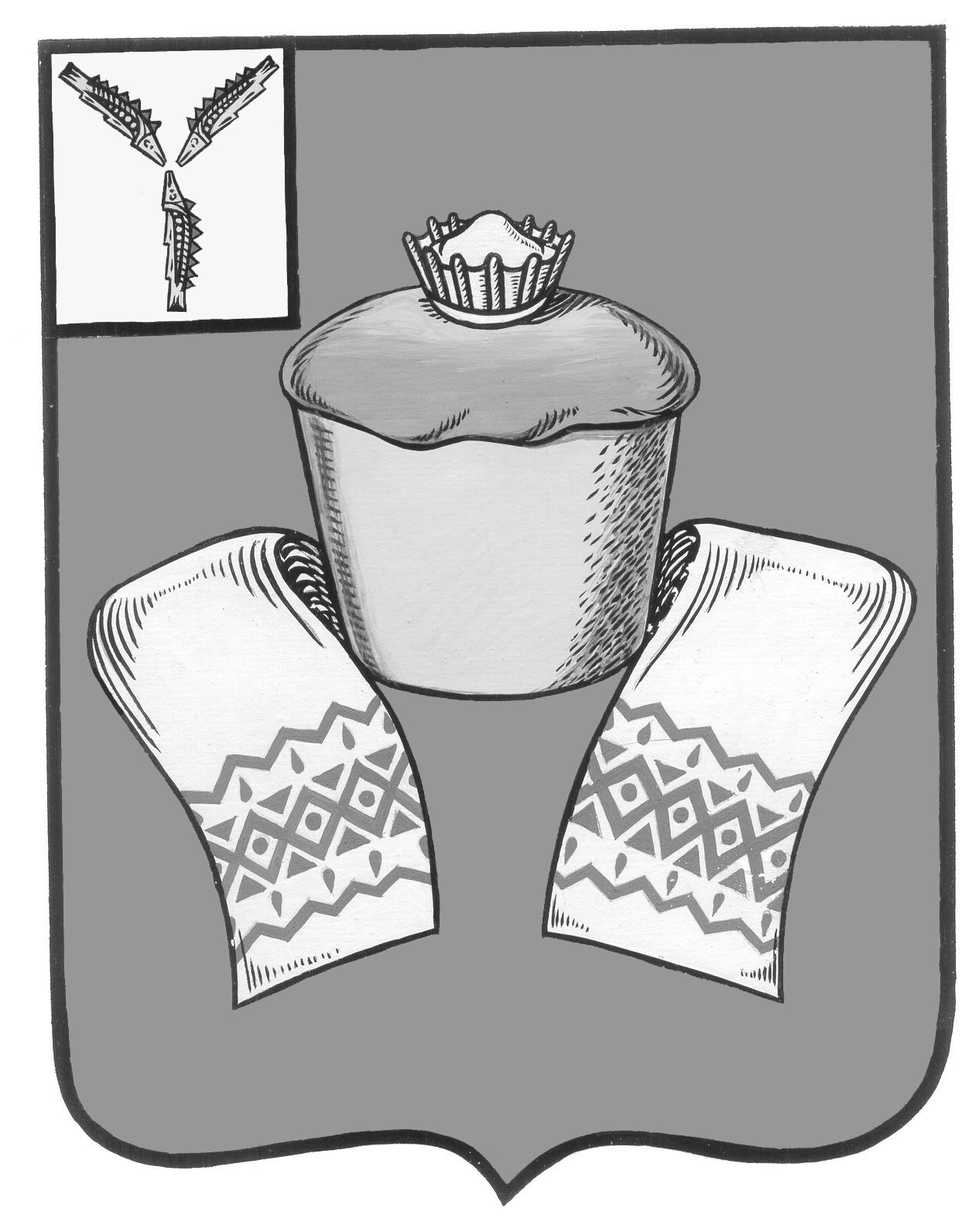 КОНТРОЛЬНО-СЧЕТНАЯ КОМИССИЯФЕДОРОВСКОГО МУНИЦИПАЛЬНОГО  РАЙОНАС А Р А Т О В С К О Й   О Б Л А С Т ИП О С Т А Н О В Л Е Н И Е       10   марта    2021г              12-пОт_______________№_____________р.п. МокроусО внесении изменений в план проведенияконтрольных и экспертно-аналитическихмероприятий      в     учреждениях Федоровского муниципального районана   1   полугодие   2021  годаВ соответствии с Федеральным законом от 06.10.2003г. № 131-ФЗ «Об общих принципах организации местного самоуправления в Российской Федерации», Федеральным законом от 07 февраля 2011 года №6-ФЗ «Об общих принципах организации и деятельности контрольно-счетных органов субъектов Российской Федерации и муниципальных образований», Уставом Федоровского муниципального района, Решением Муниципального Собрания Федоровского муниципального района Саратовской области  от 25 октября 2016 года №20 «Об утверждении Положения о контрольно-счетной комиссии Федоровского муниципального района Саратовской области» и в соответствии с  Постановлением Правительства РФ от 3 апреля 2020 г. № 438 "Об особенностях осуществления в 2021 году государственного контроля (надзора), муниципального контроля и о внесении изменения в пункт 7 Правил подготовки органами государственного контроля (надзора) и органами муниципального контроля ежегодных планов проведения плановых проверок юридических лиц и индивидуальных предпринимателей" Постановляю:Внести изменения в  план проведения контрольных и экспертно-аналитических мероприятий в учреждениях Федоровского муниципального района на 1 полугодие 2021 года, изложив приложение к постановлению в новой редакции согласно приложению.Председатель                                                                              А.П. Костомясов                                                                   Приложение к постановлению№  12-п  от 10.03.2021г. ПЛАНпроведения контрольных и экспертно-аналитических мероприятий  в  учреждениях Федоровского муниципального района на 1 полугодие  2021 года№ п/пНаименование объекта проверкиНаименование контрольного мероприятияПроверяемый периодМесяц проведения проверкиПримечание1Управление финансов администрации Федоровского муниципального района Саратовской областиВнешняя проверка отчета об исполнении бюджета Федоровского муниципального района2020 годМарт 2021 года